เกณฑ์การแข่งขันการประกวดโครงงานคณิตศาสตร์ ประเภทสร้างทฤษฎีหรือคำอธิบายทางคณิตศาสตร์ระดับชั้นมัธยมศึกษาตอนต้นการนำเสนอโครงงานคณิตศาสตร์ ไม่อนุญาตให้ใช้ไมโครโฟนการนำเสนอโครงงานคณิตศาสตร์ต่อคณะกรรมการ ใช้เวลาไม่เกิน 10 นาที และตอบข้อซักถามใช้เวลาไม่เกิน 10 นาทีสื่อที่ใช้ในการนำเสนอโครงงานคณิตศาสตร์ ผู้ส่งโครงงานเข้าร่วมแข่งขันสามารถเตรียมมาเองได้  เช่น คอมพิวเตอร์  แท็บเล็ต Ipadหากผู้ส่งโครงงานเข้าแข่งขันมาไม่ทันเวลาที่กำหนด (หลังจากผู้เข้าแข่งขันทีมสุดท้ายนำเสนอโครงงานเสร็จแล้ว 30 นาที)  จะถูกตัดสิทธิ์ทันทีครูผู้ฝึกสอนสามารถเข้าช่วยจัดโต๊ะนำเสนอโครงงานได้ก่อนเวลาเริ่มแข่งขัน 20 นาทีลำดับในการนำเสนอโครงงานคณิตศาสตร์ต่อคณะกรรมการและการตอบข้อซักถาม  จะใช้วิธีจับสลากลำดับก่อนหลัง ก่อนเริ่มทำการแข่งขันผู้ส่งโครงงานเข้าร่วมแข่งขัน ต้องส่งรูปเล่มโครงงานคณิตศาสตร์เป็นไฟล์ PDF ภายในวันที่ 15 กันยายน 2565  ก่อนเวลา  00.00  น.สามารถส่งไฟล์โครงงานคณิตศาสตร์เป็นไฟล์ PDF ได้ที่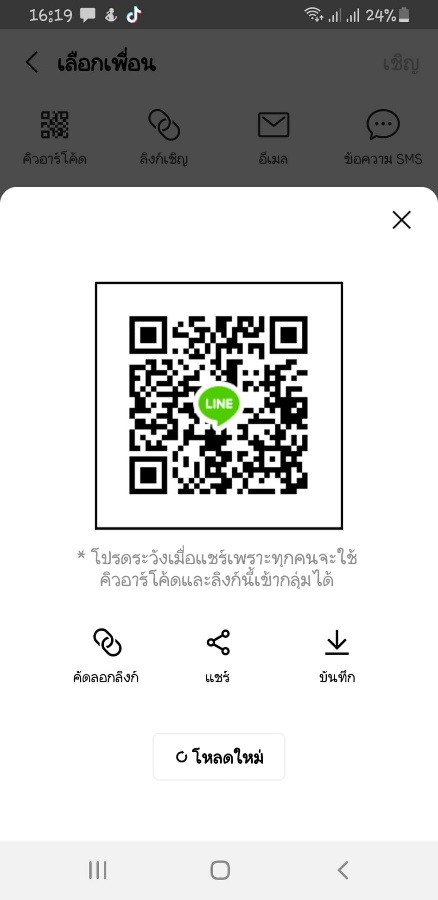 